Oud-Turnhout, 26 februari 2021NieuwsbriefBeste ouders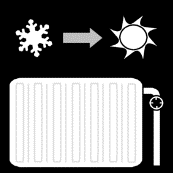 De vorige nieuwsbrief maakte ik op met mijn stevige winterschoenen aan en met een dikke trui.  Vandaag zit ik, genietend van het zonnetje in mijn gezicht, de nieuwsbrief op te maken.  Wat een verschil van temperatuur op enkele weken tijd!   ’s Ochtends kan het nog wel erg koud zijn, houden jullie hier rekening mee bij het vertrek van je zoon/ dochter naar school?  We blijven ook in de klassen veel werken met de deuren open, waardoor een extra trui wel aangeraden blijft voorlopig.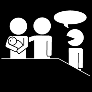 Gisterenavond hielden we individuele oudercontacten.  Net als in oktober mochten deze niet fysiek doorgaan en planden we de meeste gesprekken online. We willen jullie, ouders, bedanken om zo actief deel te nemen aan deze oudercontacten.  Veel liever zouden we, net als jullie, de oudercontacten fysiek willen organiseren.  Samen met jullie hopen we dat we hiervoor op het einde van het schooljaar tijd kunnen maken.  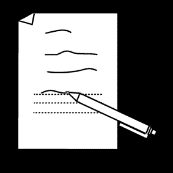 Omdat we overleg en samenspraak met de ouders erg belangrijk vinden krijgt je zoon/ dochter vandaag info mee over de verschillende overlegorganen op onze school.  Graag hadden we de invulstrookjes ten laatste op maandag 8 maart terug.  Ook indien jullie niet willen deelnemen aan een ouderraad of schoolraad weten we dit graag aan de hand van het invulstrookje.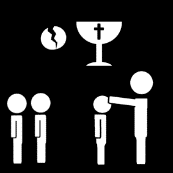 In de vorige nieuwsbrief konden jullie reeds lezen dat het vormsel dit voorjaar niet zal doorgaan.  Ook de eerste communie werd afgelast door het bisdom Antwerpen.  We bekijken hoe we de eerste communie en vormsel zullen organiseren en laten jullie dit aan de betrokken communicanten zo spoedig mogelijk weten.  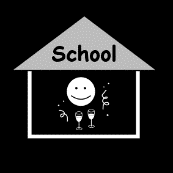 Een schoolfeest zal ook dit schooljaar niet doorgaan.  Met de werkgroep organiseren we een wandeling die je samen met je eigen bubbel kan doen in de maand mei.  Tijdens de wandeling zal je kunnen kennismaken met onze school.  Meer info volgt nog.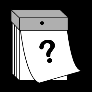 Op donderdag 18 maart komt de schoolfotograaf langs voor individuele foto’s en klasfoto’s van de leerlingen.  We doen dit op vraag van heel wat ouders.  Bestellen van foto’s is niet verplicht.  Dinsdag 22 maart hebben de juffen en meesters op school een pedagogische studiedag.  Voor de leerlingen is dit een vrije dag.Van maandag 5 april tot zondag 18 april is het paasvakantie.Bieke VerhoevenJuffen en meesters BKLO de Brem.